WIERSZYKI Z GESTAMI - PLANSZENa planszach znajduje się 10 znanych wierszyków z gestami. Zabawy z wierszykami uczą nazywania oraz wskazywania części ciała i wprowadzają do tematu stron: lewa-prawa. Dzięki powtarzaniu wierszyków oraz obrazowaniu ich za pomocą gestów, rozwijacie u swoich pociech koordynację ruchowo-słuchową, pamięć, koncentrację, słownictwo. Dzieci starsze mogą samodzielnie czytać wierszyki, dzięki czemu będą kształcić oprócz orientacji w schemacie własnego ciała również poprawność wymowy oraz technikę i tempo czytania.                                                                                            Miłej zabawy!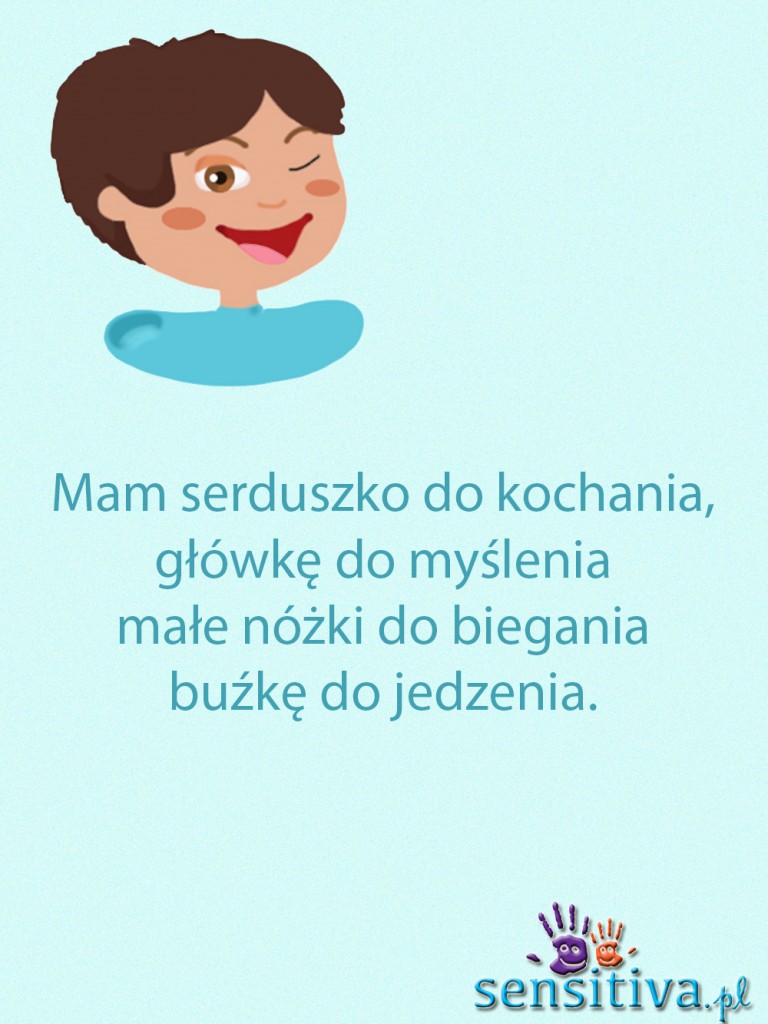 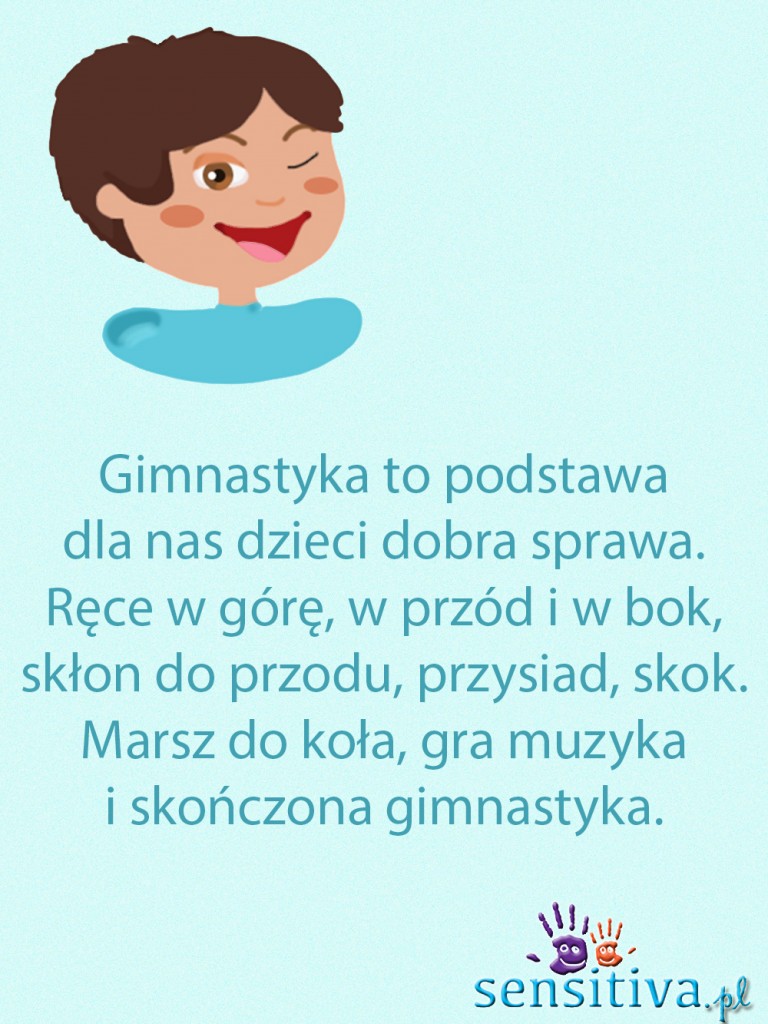 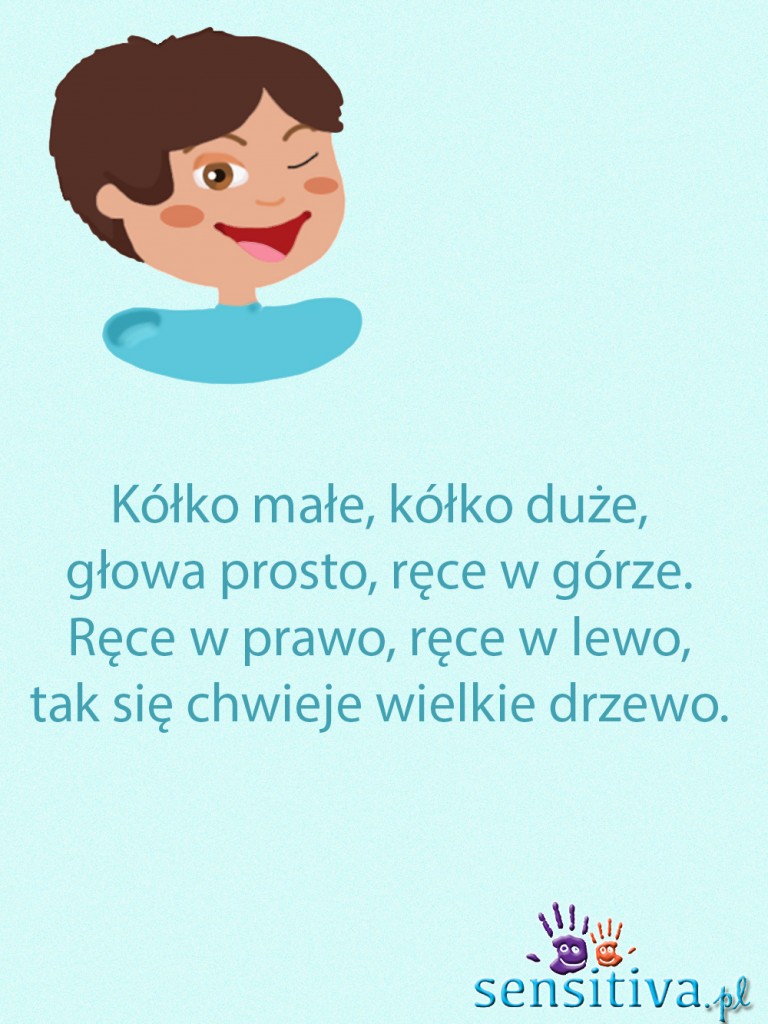 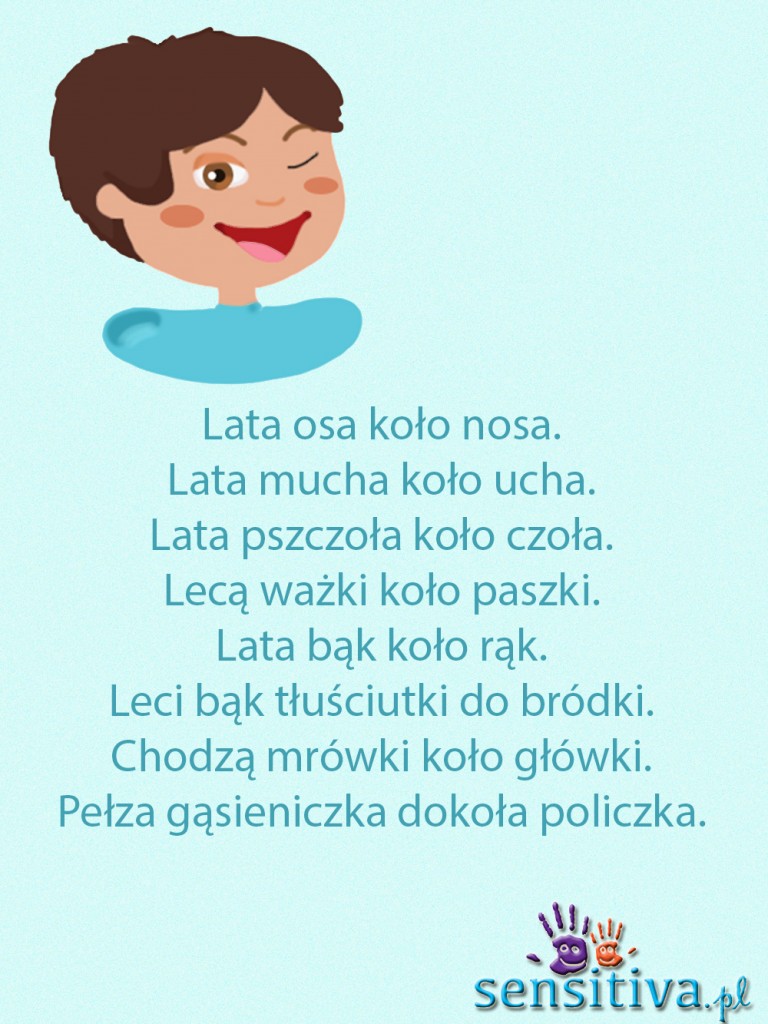 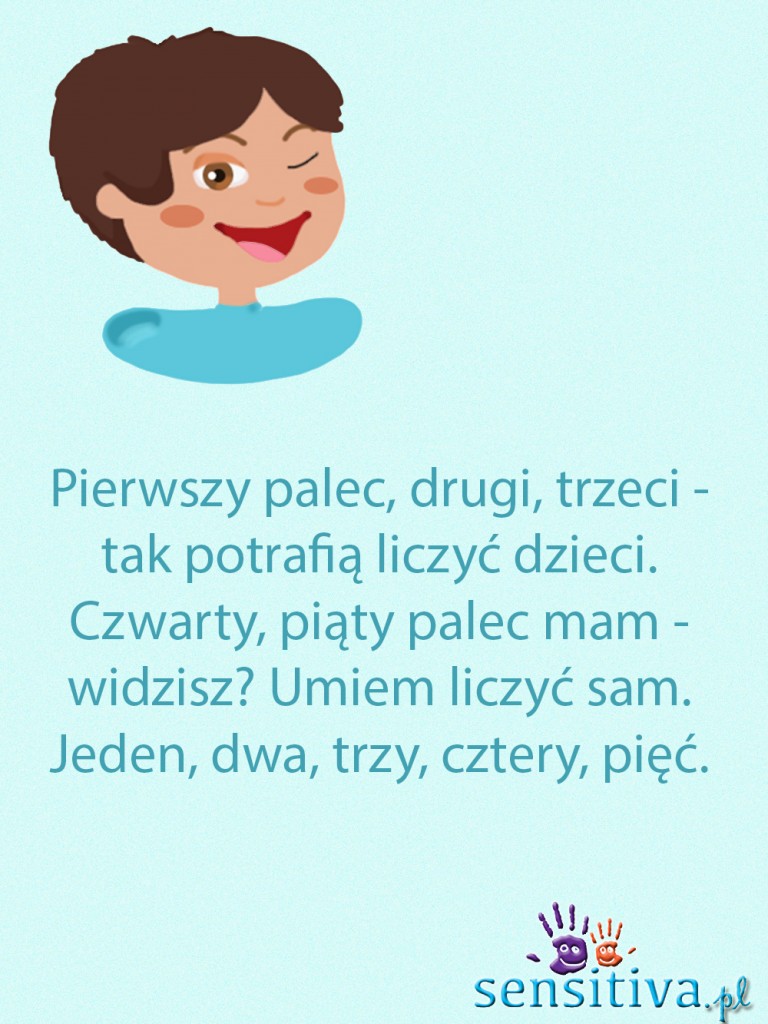 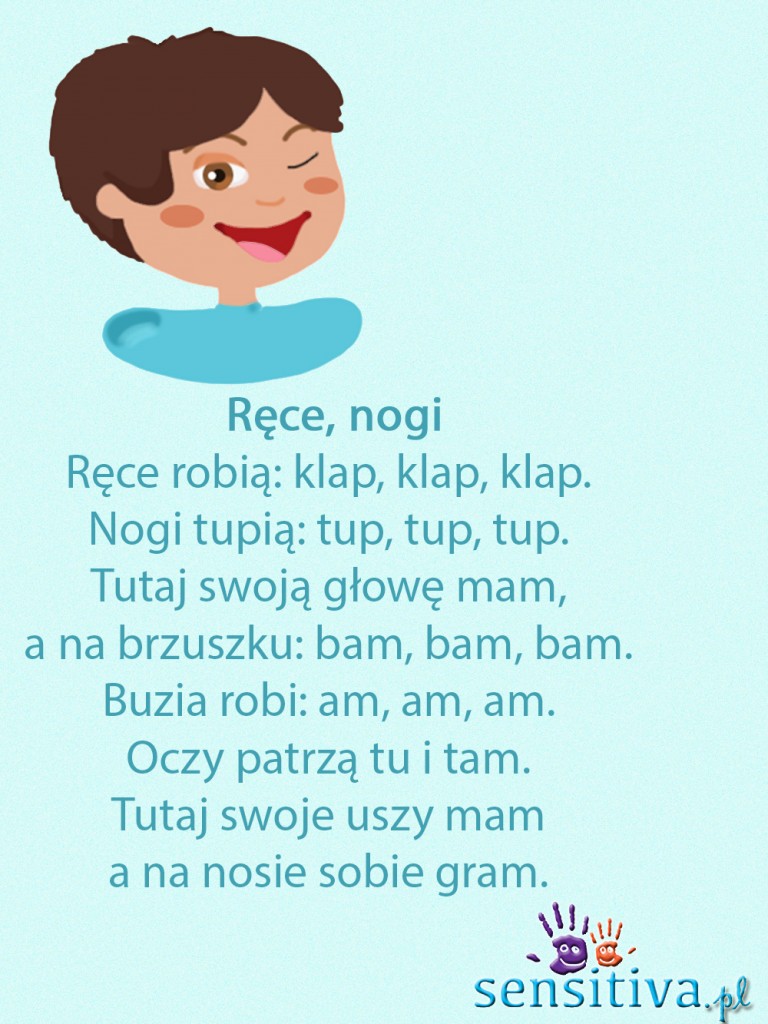 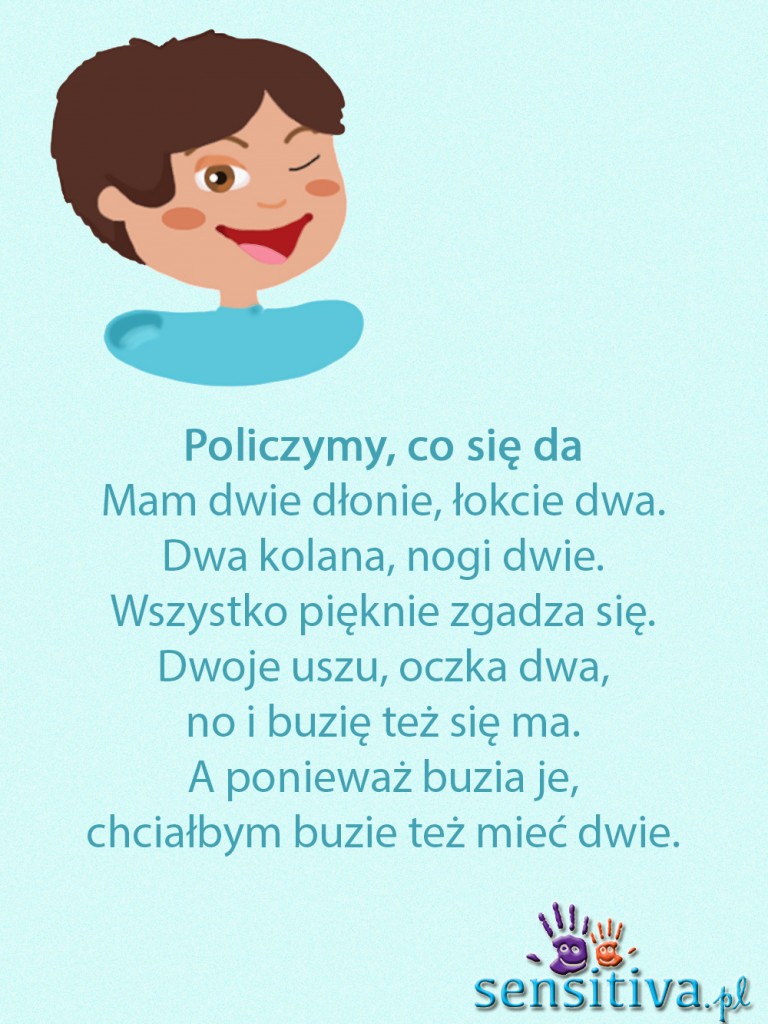 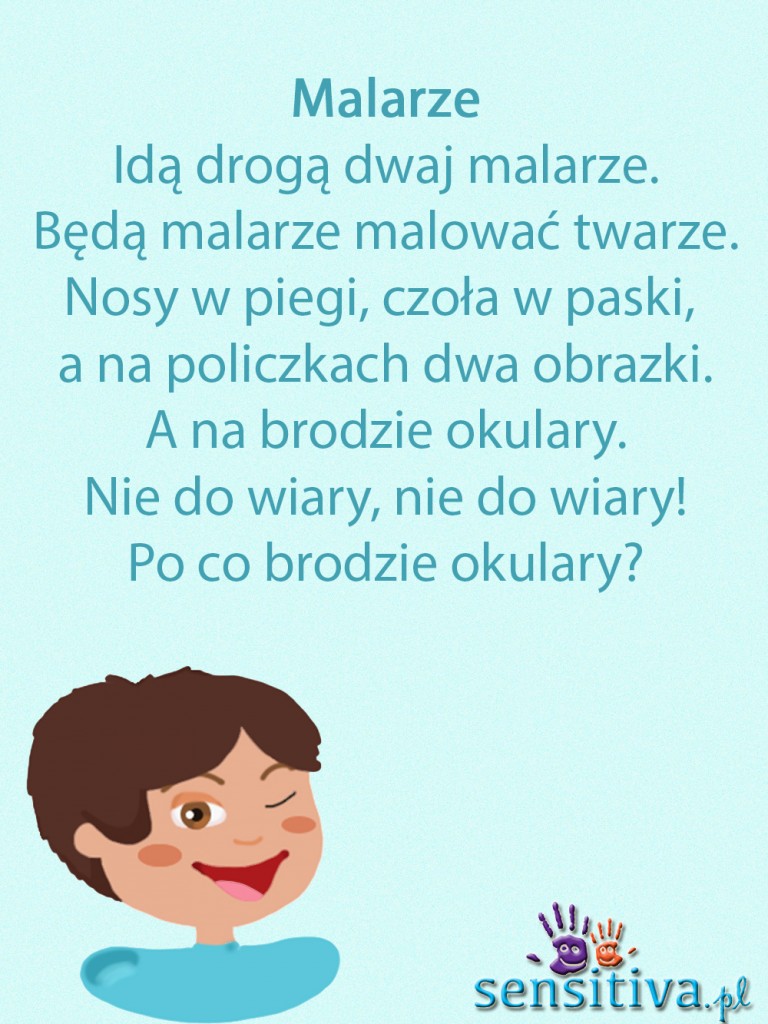 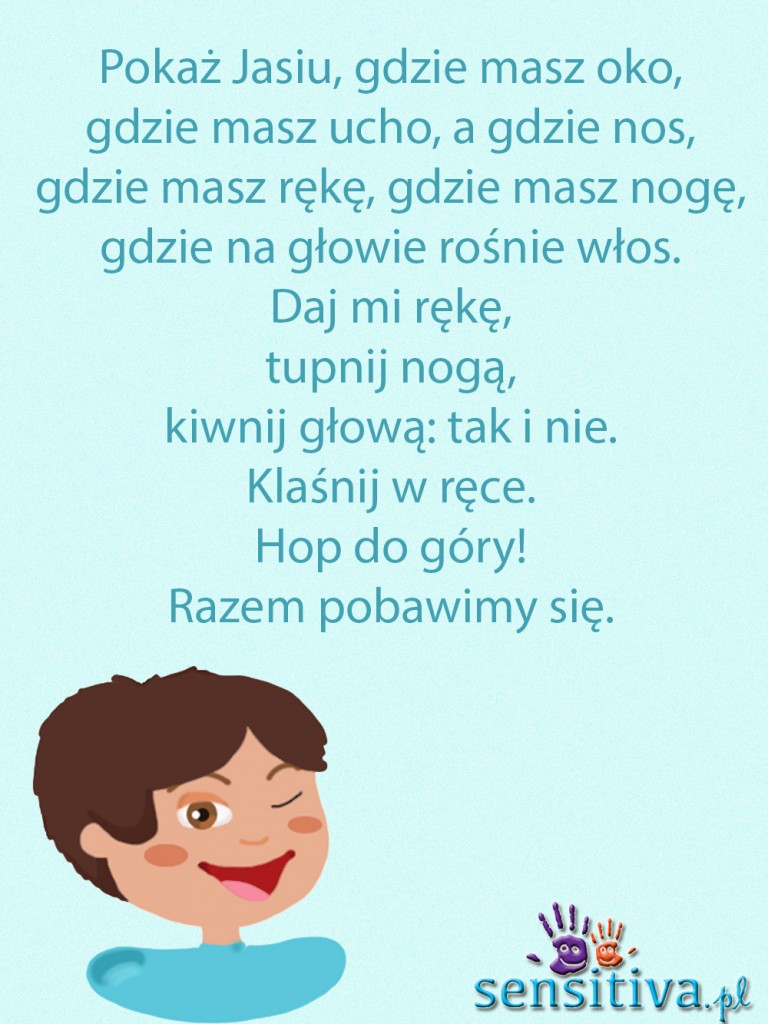 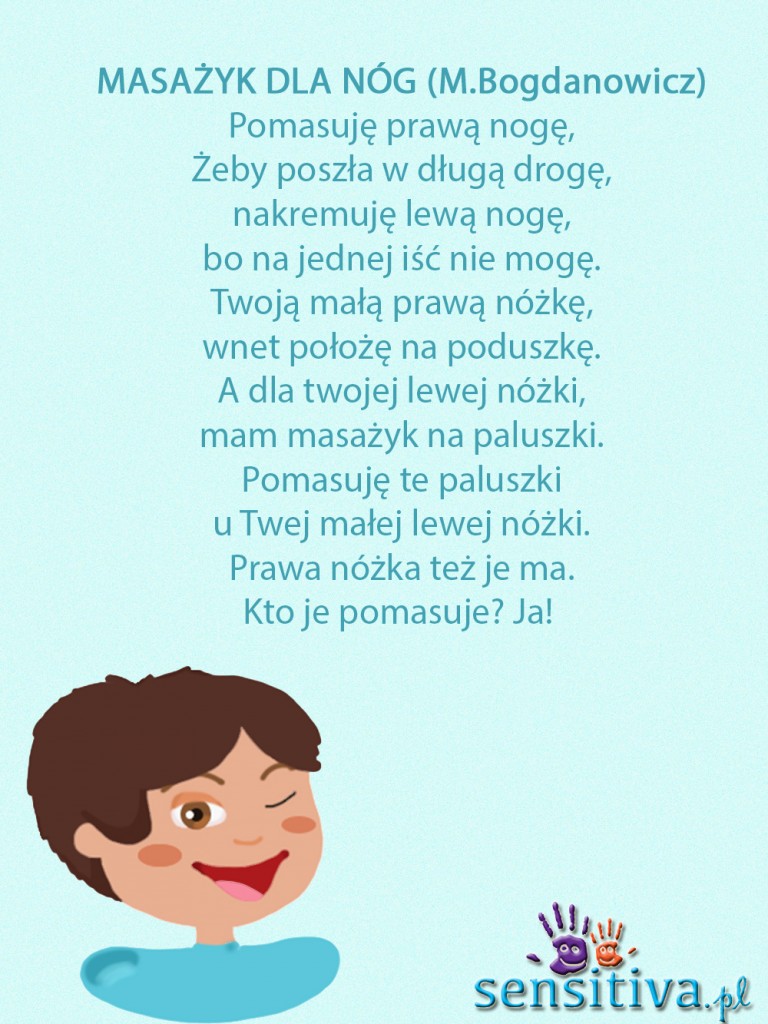 